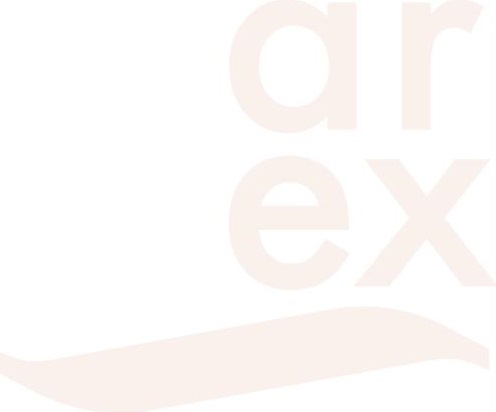 De acuerdo a lo establecido en la Ley Orgánica 15/1999, de 13 de diciembre, de Protección de Datos de Carácter Personal y en la normativa internacional vigente en la materia, le informamos que los datos personales que nos facilite, serán incorporados a un fichero titularidad de ARAGON EXTERIOR, S.A.U., con domicilio en Parque Empresarial Zentro Expo, AVDA. RANILLAS 3-A, 2ª PLANTA OFICINA 2-A, 50018 ZARAGOZA, cuya finalidad es la gestión de proyectos de apoyo a la internacionalización y captación de la inversión extranjera en Aragón. Le informamos que tiene derecho a ejercitar los derechos de acceso, rectificación, cancelación y oposición. ANEXO I: Formulario empresa AREX DIGITALDatos de la Empresa y persona de contactoDatos de la Empresa y persona de contactoDatos de la Empresa y persona de contactoDatos de la Empresa y persona de contactoDatos de la Empresa y persona de contactoDatos de la Empresa y persona de contactoDatos de la Empresa y persona de contactoRazón SocialNIFWebWebPersona de contactoCargoCargoTeléfonoCorreo electrónicoActividad de la EmpresaActividad de la EmpresaActividad de la EmpresaActividad de la EmpresaActividad de la EmpresaActividad de la EmpresaActividad de la EmpresaNº empleadosFacturación de la empresa20162017201720182018% Facturación internacional 2018Facturación de la empresaResuma la actividad de su empresa y el modelo de negocio ______________________________________________________________________________________________________________________________________________________________________________________________________________________________________________________________________________________________________________________________________________________________________________________________________________________________________________Resuma la actividad de su empresa y el modelo de negocio ______________________________________________________________________________________________________________________________________________________________________________________________________________________________________________________________________________________________________________________________________________________________________________________________________________________________________________Resuma la actividad de su empresa y el modelo de negocio ______________________________________________________________________________________________________________________________________________________________________________________________________________________________________________________________________________________________________________________________________________________________________________________________________________________________________________Resuma la actividad de su empresa y el modelo de negocio ______________________________________________________________________________________________________________________________________________________________________________________________________________________________________________________________________________________________________________________________________________________________________________________________________________________________________________Resuma la actividad de su empresa y el modelo de negocio ______________________________________________________________________________________________________________________________________________________________________________________________________________________________________________________________________________________________________________________________________________________________________________________________________________________________________________Resuma la actividad de su empresa y el modelo de negocio ______________________________________________________________________________________________________________________________________________________________________________________________________________________________________________________________________________________________________________________________________________________________________________________________________________________________________________Resuma la actividad de su empresa y el modelo de negocio ______________________________________________________________________________________________________________________________________________________________________________________________________________________________________________________________________________________________________________________________________________________________________________________________________________________________________________Actividad internacional Actividad internacional Actividad internacional Actividad internacional Actividad internacional Actividad internacional Actividad internacional La empresa dispone de Departamento Internacional      SI                     NOEn caso afirmativo, indique número de personal empleado: ______Experiencia de su empresa a nivel internacional(Haga un resumen de los mercados internacionales en los que está presente la empresa, canales de introducción, modelo de negocio utilizado, acciones relevantes desarrolladas y objetivos conseguidos)____________________________________________________________________________________________________________________________________________________________________________________________________________________________________________________________________________________________________________________________________________________________________________________________________________________________________________________________________________________________________________________________________La empresa dispone de Departamento Internacional      SI                     NOEn caso afirmativo, indique número de personal empleado: ______Experiencia de su empresa a nivel internacional(Haga un resumen de los mercados internacionales en los que está presente la empresa, canales de introducción, modelo de negocio utilizado, acciones relevantes desarrolladas y objetivos conseguidos)____________________________________________________________________________________________________________________________________________________________________________________________________________________________________________________________________________________________________________________________________________________________________________________________________________________________________________________________________________________________________________________________________La empresa dispone de Departamento Internacional      SI                     NOEn caso afirmativo, indique número de personal empleado: ______Experiencia de su empresa a nivel internacional(Haga un resumen de los mercados internacionales en los que está presente la empresa, canales de introducción, modelo de negocio utilizado, acciones relevantes desarrolladas y objetivos conseguidos)____________________________________________________________________________________________________________________________________________________________________________________________________________________________________________________________________________________________________________________________________________________________________________________________________________________________________________________________________________________________________________________________________La empresa dispone de Departamento Internacional      SI                     NOEn caso afirmativo, indique número de personal empleado: ______Experiencia de su empresa a nivel internacional(Haga un resumen de los mercados internacionales en los que está presente la empresa, canales de introducción, modelo de negocio utilizado, acciones relevantes desarrolladas y objetivos conseguidos)____________________________________________________________________________________________________________________________________________________________________________________________________________________________________________________________________________________________________________________________________________________________________________________________________________________________________________________________________________________________________________________________________La empresa dispone de Departamento Internacional      SI                     NOEn caso afirmativo, indique número de personal empleado: ______Experiencia de su empresa a nivel internacional(Haga un resumen de los mercados internacionales en los que está presente la empresa, canales de introducción, modelo de negocio utilizado, acciones relevantes desarrolladas y objetivos conseguidos)____________________________________________________________________________________________________________________________________________________________________________________________________________________________________________________________________________________________________________________________________________________________________________________________________________________________________________________________________________________________________________________________________La empresa dispone de Departamento Internacional      SI                     NOEn caso afirmativo, indique número de personal empleado: ______Experiencia de su empresa a nivel internacional(Haga un resumen de los mercados internacionales en los que está presente la empresa, canales de introducción, modelo de negocio utilizado, acciones relevantes desarrolladas y objetivos conseguidos)____________________________________________________________________________________________________________________________________________________________________________________________________________________________________________________________________________________________________________________________________________________________________________________________________________________________________________________________________________________________________________________________________La empresa dispone de Departamento Internacional      SI                     NOEn caso afirmativo, indique número de personal empleado: ______Experiencia de su empresa a nivel internacional(Haga un resumen de los mercados internacionales en los que está presente la empresa, canales de introducción, modelo de negocio utilizado, acciones relevantes desarrolladas y objetivos conseguidos)____________________________________________________________________________________________________________________________________________________________________________________________________________________________________________________________________________________________________________________________________________________________________________________________________________________________________________________________________________________________________________________________________Experiencia de la empresa  en internacionalización digital Experiencia de la empresa  en internacionalización digital Experiencia de la empresa  en internacionalización digital Experiencia de la empresa  en internacionalización digital Experiencia de la empresa  en internacionalización digital Experiencia de la empresa  en internacionalización digital Experiencia de la empresa  en internacionalización digital Ha participado en programas de apoyo regionales/nacionales en el ámbito digital SI                     NOEn caso afirmativo, especificar Programa: __________________________________Ha desarrollado previamente acciones de marketing digital dirigido a mercados internacionalesSI                     NOEn caso afirmativo, resuma las acciones realizadas y grado de consecución de objetivos por mercados.__________________________________________________________________________________________________________________________________________________________________________________________________________________________________________________________________Mercados objetivos(Describa sus mercados internacionales objetivos para los que irían dirigidas las acciones de marketing digital, y resuma los argumentos que justifiquen esa elección)1. __________________________________________________________________________________________________________________________________________________________________________2. ________________________________________________________________________________________________________________________________________________________________________  _  3. __________________________________________________________________________________________________________________________________________________________________________Ha participado en programas de apoyo regionales/nacionales en el ámbito digital SI                     NOEn caso afirmativo, especificar Programa: __________________________________Ha desarrollado previamente acciones de marketing digital dirigido a mercados internacionalesSI                     NOEn caso afirmativo, resuma las acciones realizadas y grado de consecución de objetivos por mercados.__________________________________________________________________________________________________________________________________________________________________________________________________________________________________________________________________Mercados objetivos(Describa sus mercados internacionales objetivos para los que irían dirigidas las acciones de marketing digital, y resuma los argumentos que justifiquen esa elección)1. __________________________________________________________________________________________________________________________________________________________________________2. ________________________________________________________________________________________________________________________________________________________________________  _  3. __________________________________________________________________________________________________________________________________________________________________________Ha participado en programas de apoyo regionales/nacionales en el ámbito digital SI                     NOEn caso afirmativo, especificar Programa: __________________________________Ha desarrollado previamente acciones de marketing digital dirigido a mercados internacionalesSI                     NOEn caso afirmativo, resuma las acciones realizadas y grado de consecución de objetivos por mercados.__________________________________________________________________________________________________________________________________________________________________________________________________________________________________________________________________Mercados objetivos(Describa sus mercados internacionales objetivos para los que irían dirigidas las acciones de marketing digital, y resuma los argumentos que justifiquen esa elección)1. __________________________________________________________________________________________________________________________________________________________________________2. ________________________________________________________________________________________________________________________________________________________________________  _  3. __________________________________________________________________________________________________________________________________________________________________________Ha participado en programas de apoyo regionales/nacionales en el ámbito digital SI                     NOEn caso afirmativo, especificar Programa: __________________________________Ha desarrollado previamente acciones de marketing digital dirigido a mercados internacionalesSI                     NOEn caso afirmativo, resuma las acciones realizadas y grado de consecución de objetivos por mercados.__________________________________________________________________________________________________________________________________________________________________________________________________________________________________________________________________Mercados objetivos(Describa sus mercados internacionales objetivos para los que irían dirigidas las acciones de marketing digital, y resuma los argumentos que justifiquen esa elección)1. __________________________________________________________________________________________________________________________________________________________________________2. ________________________________________________________________________________________________________________________________________________________________________  _  3. __________________________________________________________________________________________________________________________________________________________________________Ha participado en programas de apoyo regionales/nacionales en el ámbito digital SI                     NOEn caso afirmativo, especificar Programa: __________________________________Ha desarrollado previamente acciones de marketing digital dirigido a mercados internacionalesSI                     NOEn caso afirmativo, resuma las acciones realizadas y grado de consecución de objetivos por mercados.__________________________________________________________________________________________________________________________________________________________________________________________________________________________________________________________________Mercados objetivos(Describa sus mercados internacionales objetivos para los que irían dirigidas las acciones de marketing digital, y resuma los argumentos que justifiquen esa elección)1. __________________________________________________________________________________________________________________________________________________________________________2. ________________________________________________________________________________________________________________________________________________________________________  _  3. __________________________________________________________________________________________________________________________________________________________________________Ha participado en programas de apoyo regionales/nacionales en el ámbito digital SI                     NOEn caso afirmativo, especificar Programa: __________________________________Ha desarrollado previamente acciones de marketing digital dirigido a mercados internacionalesSI                     NOEn caso afirmativo, resuma las acciones realizadas y grado de consecución de objetivos por mercados.__________________________________________________________________________________________________________________________________________________________________________________________________________________________________________________________________Mercados objetivos(Describa sus mercados internacionales objetivos para los que irían dirigidas las acciones de marketing digital, y resuma los argumentos que justifiquen esa elección)1. __________________________________________________________________________________________________________________________________________________________________________2. ________________________________________________________________________________________________________________________________________________________________________  _  3. __________________________________________________________________________________________________________________________________________________________________________Ha participado en programas de apoyo regionales/nacionales en el ámbito digital SI                     NOEn caso afirmativo, especificar Programa: __________________________________Ha desarrollado previamente acciones de marketing digital dirigido a mercados internacionalesSI                     NOEn caso afirmativo, resuma las acciones realizadas y grado de consecución de objetivos por mercados.__________________________________________________________________________________________________________________________________________________________________________________________________________________________________________________________________Mercados objetivos(Describa sus mercados internacionales objetivos para los que irían dirigidas las acciones de marketing digital, y resuma los argumentos que justifiquen esa elección)1. __________________________________________________________________________________________________________________________________________________________________________2. ________________________________________________________________________________________________________________________________________________________________________  _  3. __________________________________________________________________________________________________________________________________________________________________________Información adicionalInformación adicionalInformación adicionalInformación adicionalInformación adicionalInformación adicionalInformación adicionalAdjunto documentos acreditativos de corriente de pagos con la AEAT y la Seguridad SocialSI                     NOLa empresa adjunta Plan de Internacionalización de la empresa/ Plan de NegocioSI                     NOMencione otra información complementaria que desee aportar y considere relevante para valorar su solicitud (Por ejemplo: presentación general de la empresa, ficha técnica o presentación del producto/ servicio, informes de mercados internacionales objeto de interés para esta convocatoria, etc…)__________________________________________________________________________________________________________________________________________________________________________________________________________________________________________________________________Adjunto documentos acreditativos de corriente de pagos con la AEAT y la Seguridad SocialSI                     NOLa empresa adjunta Plan de Internacionalización de la empresa/ Plan de NegocioSI                     NOMencione otra información complementaria que desee aportar y considere relevante para valorar su solicitud (Por ejemplo: presentación general de la empresa, ficha técnica o presentación del producto/ servicio, informes de mercados internacionales objeto de interés para esta convocatoria, etc…)__________________________________________________________________________________________________________________________________________________________________________________________________________________________________________________________________Adjunto documentos acreditativos de corriente de pagos con la AEAT y la Seguridad SocialSI                     NOLa empresa adjunta Plan de Internacionalización de la empresa/ Plan de NegocioSI                     NOMencione otra información complementaria que desee aportar y considere relevante para valorar su solicitud (Por ejemplo: presentación general de la empresa, ficha técnica o presentación del producto/ servicio, informes de mercados internacionales objeto de interés para esta convocatoria, etc…)__________________________________________________________________________________________________________________________________________________________________________________________________________________________________________________________________Adjunto documentos acreditativos de corriente de pagos con la AEAT y la Seguridad SocialSI                     NOLa empresa adjunta Plan de Internacionalización de la empresa/ Plan de NegocioSI                     NOMencione otra información complementaria que desee aportar y considere relevante para valorar su solicitud (Por ejemplo: presentación general de la empresa, ficha técnica o presentación del producto/ servicio, informes de mercados internacionales objeto de interés para esta convocatoria, etc…)__________________________________________________________________________________________________________________________________________________________________________________________________________________________________________________________________Adjunto documentos acreditativos de corriente de pagos con la AEAT y la Seguridad SocialSI                     NOLa empresa adjunta Plan de Internacionalización de la empresa/ Plan de NegocioSI                     NOMencione otra información complementaria que desee aportar y considere relevante para valorar su solicitud (Por ejemplo: presentación general de la empresa, ficha técnica o presentación del producto/ servicio, informes de mercados internacionales objeto de interés para esta convocatoria, etc…)__________________________________________________________________________________________________________________________________________________________________________________________________________________________________________________________________Adjunto documentos acreditativos de corriente de pagos con la AEAT y la Seguridad SocialSI                     NOLa empresa adjunta Plan de Internacionalización de la empresa/ Plan de NegocioSI                     NOMencione otra información complementaria que desee aportar y considere relevante para valorar su solicitud (Por ejemplo: presentación general de la empresa, ficha técnica o presentación del producto/ servicio, informes de mercados internacionales objeto de interés para esta convocatoria, etc…)__________________________________________________________________________________________________________________________________________________________________________________________________________________________________________________________________Adjunto documentos acreditativos de corriente de pagos con la AEAT y la Seguridad SocialSI                     NOLa empresa adjunta Plan de Internacionalización de la empresa/ Plan de NegocioSI                     NOMencione otra información complementaria que desee aportar y considere relevante para valorar su solicitud (Por ejemplo: presentación general de la empresa, ficha técnica o presentación del producto/ servicio, informes de mercados internacionales objeto de interés para esta convocatoria, etc…)__________________________________________________________________________________________________________________________________________________________________________________________________________________________________________________________________